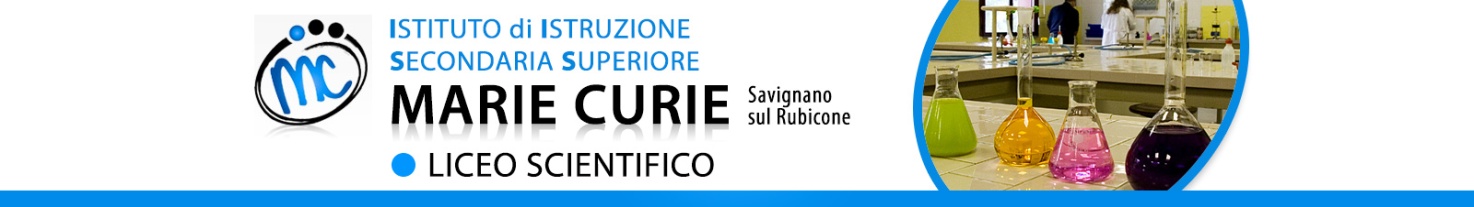 Programma didattico svoltoAnno Scolastico 2017/2018BREVE RELAZIONE SULLA CLASSE  (grado di profitto, apprendimento e comportamento)________________________________________________________________________________________________________________________________________________________________________________________________________________________________________________________________________________________________________________________________________________________________________________________________altre attività svolte Strumenti e metodi di valutazione________________________________________________________________________________________________________________________________________________________________________________________________Il docente: prof./prof.ssa ________________________________Indicazioni per gli allievi con sospensione del giudizio (*)Docente (Cognome/Nome) __________________________________Classe______Liceo/ITT/IP__________ ATTIVITA’ DA SVOLGERE COME ESERCITAZIONE e CONSOLIDAMENTO DEI CONCETTI FONDAMENTALI della disciplina attraverso un proficuo studio autonomo durante il periodo estivo____________________________________________________________________________________________________________________________________________________________________________________________________________________________________________________________________________________________________________________________________________________________________________________________________________________________________________________________________________________________________________________________________________________________EVENTUALI ALTRI SUGGERIMENTI e/o INDICAZIONI del DOCENTE di  CARATTERE DIDATTICO/METODOLOGICO ed ORGANIZZATIVO ____________________________________________________________________________________________________________________________________________________________________________________________________________________________________________________________________________________________________________________________________________________________________________________________________________________________________________________________________________________________________________________________________________________________Savignano sul Rubicone, ____ giugno 2018Il docente: prof./prof.ssa _________________________________________________________________________________________________________________Materia:Classe:Insegnante/i:Libri di testo e/o altri sussidi didattici utilizzati:Titolo moduloo unità didattiche/formativeArgomenti trattati e attività laboratoriali svolte (se previste)Attività Breve descrizione  1Progetti specifici con la classe in relazione alle attività del PTOF2Moduli specifici per allievi H 3Moduli specifici per allievi DSA/BES4Moduli, contenuti e/o argomenti trattati per la  realizzazione dei percorsi di alternanza scuola-lavoro 5Altro (es. attività didattiche e/o altre iniziative svolte in ore di potenziamento, sportello  di  recupero mattutino e/o pomeridiano,  corsi PON/FSE ecc.) Contenuti essenziali della disciplinaDescrizione degli obiettivi minimiContenuti essenziali della disciplinaDescrizione degli obiettivi minimiRiferimenti nel libro di testo (capitoli/paragrafi/ /pagine) e/o con riferimento ad altro materiale didattico (dispense del docente, documenti presenti sul sito WEB nella sezione “docenti”, altri sussidi, materiale di laboratorio …)ConoscenzeCompetenze e Abilità              (*) Parte da compilare e da consegnare ai genitori di allievi con sospensione del giudizio durante l'incontro di venerdì 15/06/18 oppure                  da riconsegnare in segreteria didattica qualora non si presentasse nessuno nell'incontro previsto. 